Use Save As and rename this document as “CCSUA umpire application your name”.  Send to bennettjoh@sbcglobal.net CALIFORNIA COLLEGIATE SOFTBALL uMPIRES ASSOCIATION              umpire application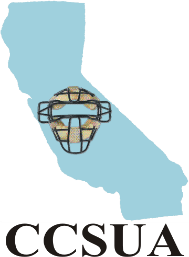 CALIFORNIA COLLEGIATE SOFTBALL uMPIRES ASSOCIATION              umpire applicationCALIFORNIA COLLEGIATE SOFTBALL uMPIRES ASSOCIATION              umpire applicationaPPLICANT INFORMATIONaPPLICANT INFORMATIONaPPLICANT INFORMATION